Приложение 1Карточки для деления учащихся на группыПазл «Россия»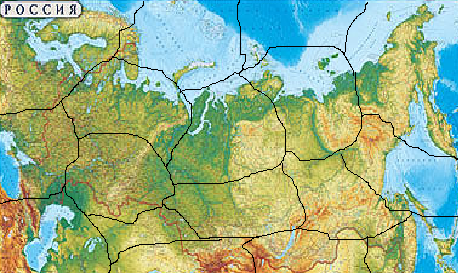 Работа со словамиПословицы и поговорки народов Кавказа и русского народа.Хорошему нраву учись на примере безнравственности (азербайджанская).На чужих ошибках люди учатся (русская).День злодея не долог (осетинская).Сколь веревочке не виться, конец все равно будет.Жар копнешь - искры полетят (осетинская).Лес рубят, щепки летят.Жеребенка выбирают по матери (осетинская).Яблоко от яблони далеко не падает.Когда у нивы много хозяев, на ней ослы пасутся (осетинская).У семи нянек дитя без глазу.Одинокое дерево ветер легче валит (даргинская).Связанного веника не переломишь, а по прутику весь веник переломаешь.Выпустив птичку, ты сможешь ее поймать, но не поймаешь слово, покинувшее твои губы (еврейская).Слово не воробей, вылетит, не поймаешь.Книгу ценят не по обложке, а человека не по галстуку (еврейская).Встречают по одежке, провожают по уму.Любишь кошку, люби и её когти(еврейская).Любишь кататься, люби и саночки возить.Летом не поработаешь, зимой котел не закипит (чеченская).Что летом потопаешь, то зимой полопаешь.Где больше на арбу нажимают, там она и скрипит (грузинская).Где тонко, там и рвется.Доброе слово железные ворота открывает (грузинская).Доброе слово и кошке приятно.Лучше сегодня курдюк, чем завтра баран (аварская).Лучше синица в руке, чем журавль в небе.Пока заяц в кустах, не ставь котёл на огонь (аварская).Не дели шкуру неубитого медведя.В вате не спрячешь огня (абхазская).Шила в мешке не утаишь.Притча о веникеУ одного старика было три сына. И они никак не могли ужиться вместе. Старику очень хотелось, чтобы после его смерти сыновья жили в мире. Он решил научить их этому. Однажды, отец позвал их к себе и попросил разломать пополам веник. Сначала попробовал старший сын, но, сколько он не старался — ничего не получилось. Такие же неудачи постигли среднего и младшего. Тогда отец развязал веник, и попросил каждого сына разломать по несколько соломинок. Это, конечно же, им с лёгкостью удалось.
Тогда отец сказал:
— Вот также и в жизни. Если вы будете вместе, то вас никто не сломит, а по отдельности вас также легко победить, как и сломать пару соломинок.Трафарет для пожеланий детям планеты№ 1№ 2 № 3№ 4№5Родинамирсемьялюбовьдружба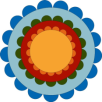 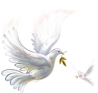 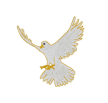 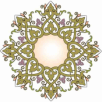 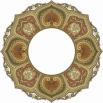 